Diante da solicitação de modificação de complexa de projeto de central geradora ora apresentada, declaro estar ciente de:Quanto as cláusulas contratuais de resilição assinadas por mim no CUSD (Contrato de Uso do Sistema de Distribuição) com esta companhia; Visto: __________As condições técnicas e comerciais que serão apresentadas através do novo Parecer de Acesso poderão ser diferentes das condições apresentadas no parecer de acesso original. Visto: ___________(Cidade)      ,                de                            de                        .____________________________Assinatura (Cargo e função)Notas Explicativas:(1) Número do Parecer de Acesso: O número do Parecer de Aceso se refere ao número da NS (Nota de Serviço) gerado para atendimento ao pedido de solicitação de acesso.(2) Número de Cliente: É a referência de identificação do cliente cadastrado na base de dados Cemig.(3) Número de Instalação: É a referência de Identificação da Unidade Consumidora cadastrada na base de dados Cemig.(4) Tensão de Atendimento: Informe a tensão de atendimento em Volts.(5) Titular da UC: Titular da Unidade Consumidora.(6) CPF/CNPJ: Informe o CPF se pessoa física ou CNPJ se pessoa jurídica.(7) Transformador particular (kVA): Informe o arranjo de alimentação e os dados técnicos do(s) transformador(es).   (8) Nº Tipo de Subestação Conforme ND 5.3: Identifique o número de subestação conforme ND 5.3 e a modificação requerida.ATENÇÃO: O uso da subestação tipo Nº1 foi descontinuado das normas Cemig, portanto NÃO é permitida para ligação de novas Unidades Consumidoras usando esse padrão de construção.As subestações tipo Nº 5 e Nº 8 somente são aplicáveis para potências de transformação até 300 kVA e não podem ser de uso compartilhado.(9) Tipo de Ligação do Transformador: Informe o tipo de ligação Y-∆ ou ∆-Y e a modificação requerida.(10) Tensão de Atendimento (kV): Informe a de atendimento para casos nos quais a solução de conexão informada no parecer de acesso é diferente da qual foi informada no formulário de solicitação de acesso original. Se não houver mudança, informe a tensão original.(11) Entrada de Energia: Informe se haverá modificação da configuração da entrada de energia em relação ao atendimento. Não é permitido aglutinação de Subestações Individuais ou separação de Subestação Compartilhada em mais de um ponto de entrega.(12) Projeto Original da CENTRAL GERADORA FOTOVOLTAICA: Informe os dados técnicos iniciais de projeto da Central Geradora.(13) Projeto Original da CENTRAL GERADORA HIDRELÉTRICA - CGH: Informe os dados técnicos iniciais de projeto da Central Geradora.(14) Projeto Original da CENTRAL GERADORA TÉRMICA: Informe os dados técnicos iniciais de projeto da Central Geradora.(15) Projeto Original da CENTRAL GERADORA EÓLICA: Informe os dados técnicos iniciais de projeto da Central Geradora.	(16) Novo Projeto da CENTRAL GERADORA FOTOVOLTAICA: Informe os novos dados técnicos de projeto da Central Geradora.ATENÇÃO: Para este tipo de solicitação é necessário que o processo de assinatura do CUSD (Contrato de Uso do Sistema de Distribuição) esteja concluído junto a Cemig.Caso tenha sido feita a aprovação do projeto da subestação e coordenograma de proteção providenciar pedido de reanálise.Alterações na Potência Ativa Instalada Total de Geração (kW) requeridas no pedido de acesso inicial não são permitidas e são objeto de nova solicitação de acesso.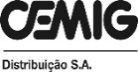 TERMO DE ANUNÊNCIA DE SOLICITAÇÃO DE MODIFICAÇÃO COMPLEXAEM PROJETO DE MINICENTRAL GERADORATERMO DE ANUNÊNCIA DE SOLICITAÇÃO DE MODIFICAÇÃO COMPLEXAEM PROJETO DE MINICENTRAL GERADORAGerência de Processos Especiais de Expansão e Manutenção de Média e Baixa Tensão - EM/PE Revisão-c-19/01/2022Gerência de Processos Especiais de Expansão e Manutenção de Média e Baixa Tensão - EM/PE Revisão-c-19/01/2022Gerência de Processos Especiais de Expansão e Manutenção de Média e Baixa Tensão - EM/PE Revisão-c-19/01/20221 – IDENTIFICAÇÃO DO PARECER DE ACESSO1 – IDENTIFICAÇÃO DO PARECER DE ACESSO1 – IDENTIFICAÇÃO DO PARECER DE ACESSONúmero do Parecer de Acesso (NS) (1):     Número do Parecer de Acesso (NS) (1):     Número do Parecer de Acesso (NS) (1):     NÚMERO DO CLIENTE (2):      NÚMERO DO CLIENTE (2):      NÚMERO DA INSTALAÇÃO (3):      Tensão de Atendimento (4):      VoltsTensão de Atendimento (4):      VoltsTensão de Atendimento (4):      VoltsTitular da UC (5):      Titular da UC (5):      Titular da UC (5):      CPF/CNPJ (6):      CPF/CNPJ (6):      CPF/CNPJ (6):      2 – DADOS DA UNIDADE CONSUMIDORA-UC2 – DADOS DA UNIDADE CONSUMIDORA-UC2 – DADOS DA UNIDADE CONSUMIDORA-UCTransformador particular (kVA) (7):   Quantidade     - De:         Para:       Potência          - De:              Para:       Fabricante       - De:           Para:       Modelo            - De:               Para:       Impedância % - De:       Para:      Transformador particular (kVA) (7):   Quantidade     - De:         Para:       Potência          - De:              Para:       Fabricante       - De:           Para:       Modelo            - De:               Para:       Impedância % - De:       Para:      Transformador particular (kVA) (7):   Quantidade     - De:         Para:       Potência          - De:              Para:       Fabricante       - De:           Para:       Modelo            - De:               Para:       Impedância % - De:       Para:      Nº Tipo de Subestação Conforme ND 5.3 (8):De:  Nº1  Para:  Nº5          De:  Nº1  Para:  Nº8          De:  Nº2   Para:  Nº4         De: ☐ Nº4   Para: ☐ Nº2  De:  Nº5  Para:  Nº8          De:  Nº8  Para:  Nº5          De:  Nº5  Para:  Nº1*        De:  Nº8  Para:  Nº1**O uso da subestação tipo Nº1 foi descontinuado das normas Cemig, portanto NÃO é permitida para ligação de novas Unidades Consumidoras usando esse padrão de construçãoNº Tipo de Subestação Conforme ND 5.3 (8):De:  Nº1  Para:  Nº5          De:  Nº1  Para:  Nº8          De:  Nº2   Para:  Nº4         De: ☐ Nº4   Para: ☐ Nº2  De:  Nº5  Para:  Nº8          De:  Nº8  Para:  Nº5          De:  Nº5  Para:  Nº1*        De:  Nº8  Para:  Nº1**O uso da subestação tipo Nº1 foi descontinuado das normas Cemig, portanto NÃO é permitida para ligação de novas Unidades Consumidoras usando esse padrão de construçãoNº Tipo de Subestação Conforme ND 5.3 (8):De:  Nº1  Para:  Nº5          De:  Nº1  Para:  Nº8          De:  Nº2   Para:  Nº4         De: ☐ Nº4   Para: ☐ Nº2  De:  Nº5  Para:  Nº8          De:  Nº8  Para:  Nº5          De:  Nº5  Para:  Nº1*        De:  Nº8  Para:  Nº1**O uso da subestação tipo Nº1 foi descontinuado das normas Cemig, portanto NÃO é permitida para ligação de novas Unidades Consumidoras usando esse padrão de construçãoTipo de Ligação do Transformador (9):De:         Para:      Tipo de Ligação do Transformador (9):De:         Para:      Tipo de Ligação do Transformador (9):De:         Para:      Tensão de Atendimento (kV) (10):De:         Para:      Tensão de Atendimento (kV) (10):De:         Para:      Tensão de Atendimento (kV) (10):De:         Para:      Entrada de Energia (11):Situação 1De:    Subestação IndividualPara:  Subestação Compartilhada e Número de cubículos.       Situação 2De:    Subestação Compartilhada e Número de cubículos.       Para:  Subestação IndividualEntrada de Energia (11):Situação 1De:    Subestação IndividualPara:  Subestação Compartilhada e Número de cubículos.       Situação 2De:    Subestação Compartilhada e Número de cubículos.       Para:  Subestação IndividualEntrada de Energia (11):Situação 1De:    Subestação IndividualPara:  Subestação Compartilhada e Número de cubículos.       Situação 2De:    Subestação Compartilhada e Número de cubículos.       Para:  Subestação Individual3 – DADOS TÉCNICOS DO PROJETO ORIGINAL DA CENTRAL GERADORAProjeto Original da CENTRAL GERADORA FOTOVOLTAICA (12):Projeto Original da CENTRAL GERADORA HIDRELÉTRICA - CGH (13):Projeto Original da CENTRAL GERADORA TÉRMICA (14):Projeto Original da CENTRAL GERADORA EÓLICA (15):4 – DADOS TÉCNICOS DO NOVO PROJETO DA CENTRAL GERADORA FOTOVOLTAICANovo Projeto da CENTRAL GERADORA FOTOVOLTAICA (16):5 - DOCUMENTAÇÃO A SER ANEXADA 1. Projeto elétrico das instalações de conexão. 2. Memorial descritivo contendo a planta de situação com indicação do local para construção da subestação, conforme Norma Técnica de Distribuição ND-5.3. 3. Diagrama unifilar conforme tipo de subestação e Diagrama de blocos do sistema de geração, proteção e carga. 4. Certificado de conformidade do(s) inversor(es) ou número de registro de concessão no Inmetro do(s) inversor(es) para a tensão nominal de conexão com a rede. 5. Lista das unidades consumidoras participantes do sistema de compensação (se houver), indicando a porcentagem de rateio dos créditos e o enquadramento conforme incisos VI ao VIII do art. 2º da Resolução Normativa nº 482/2012.Nota1: Os Técnicos em Eletrotécnica poderão projetar e dirigir instalações com potência até 800 kVA (Decreto nº 90.922/85).